МІНІСТЕРСТВО ОСВІТИ І НАУКИ УКРАЇНИНаціональний університет біоресурсів і природокористування УкраїниКафедра генетики, селекції і насінництва ім. проф. М.О. ЗеленськогоМіжнародна науково-практична конференція « Селекція – надбання, сучасність і майбутнє (освіта, наука, виробництво)»присвячена 105-річчю з дня народження видатного вченого, селекціонера, Заслуженого працівника вищої школи, доктора сільськогосподарських наук, професораЗЕЛЕНСЬКОГОМИХАЙЛА ОЛЕКСІЙОВИЧА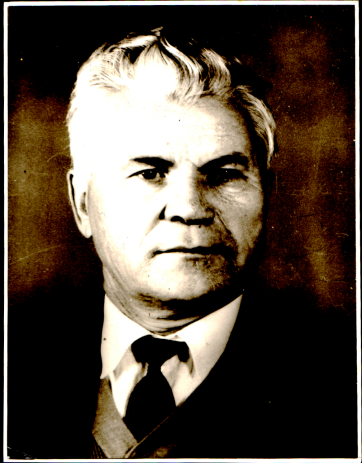 ЗАПРОШЕННЯ22-24 травня 2017 рокум. КиївОРГКОМІТЕТ КОНФЕРЕНЦІЇСЕКРЕТАРІАТ ОРГКОМІТЕТУ(відповідальні):АДРЕСА ОРГКОМІТЕТУ:03041 Київ, вул. Героїв Оборони 13, корпус № 4, кім. 33,37Телефон для довідок(044)527-83-26, (063)-46-77-177(095)-465-22-00breedingdepartment@gmail.comПОРЯДОК РОБОТИ КОНФЕРЕНЦІЇ22 травня 2017 рокуЗаїзд учасників конференції та поселення:- Готель «Голосіївський»- Готель «Мир»- Гуртожиток Національного університету біоресурсів і природокористування України23 травня 2017 року800 - 900 – Реєстрація учасників конференції (корпус 4 НУБіП України, поверх 1)930 – 1200 – Пленарне засідання (корпус  4, аудиторія 33)1200 -13 00 – Кава-брейк, Огляд виставки1300 -16 00 – Секційні засідання (корпус  4, ауд. 33 та 37)1630 - 1700 – підведення підсумків1800 – дружня вечеря24 травня 2017 року800 - 900 – Виїзд у ВП НУБіП України «Агрономічна дослідна станція» та на демонстраційний полігон сортів установ НААНУ, с. Ксаверівка1200 -13 00 – Обід13 00 – Від’їзд учасників конференції (білети просимо придбати завчасно)Регламент роботиДоповідь на пленарному засіданні – 20 хв.Доповідь на секційному засіданні – 10 хв.Заїзд, реєстрація, розміщення в готелі буде відбуватися 22 травня 2017 року за адресою м. Київ, вул. Героїв Оборони 13, корпус 4, кімнати 55, 62. Проїзд до ст. метро «Либідська», а далі на маршрутному таксі № 212 до зупинки корп. №10.У конференції будуть приймати участь: (100 чол.).Серед них: Сирія (Університет м. Алеппо, ICARDA) – 1 чол.; Росія (Всеросійський інститут рослинництва ім. М.І. Вавилова та Всеросійський інститут селекції та насінництва овочевих культур)– 2 чол.; Німеччина – 1 чол.; Білорусь – 1 чол.ведучі спеціалісти Міністерства сільського господарства України (які ведуть насінництво та сортовий і насіннєвий контроль, сортову сертифікацію); наукові співробітники, аспіранти науково-дослідних закладів НАНУ та НААН України; викладачі, аспіранти, магістри вищих навчальних закладів аграрного профілю;спеціалісти Державної служби з охорони прав на сорти рослин України; представники вітчизняних та іноземних фірм, які ведуть селекцію, насінництво та маркетинг насіння в Україні;керівники та працівники сільськогосподарських підприємств різних форм власності. Звернення до учасниківШановні колеги!Селекція має значні досягнення і залишається одним із основних факторів підвищення урожайності сільськогосподарських культур. Роботи видатних селекціонерів та представників їх шкіл в ХХ столітті зі створення сортів та гібридів цілого ряду сільськогосподарських культур дозволили наблизитись до максимально можливої  біологічної урожайності рослин. Але кліматичні зміни, що спостерігаються на  різних континентах Землі, кидають нові виклики вченим, які повинні створювати сорти та гібриди з новими властивостями та якостями. А це, в свою чергу, вимагає нових підходів, методів та методик в генетиці, селекції та насінництві. Мета конференції „Селекція – надбання, сучасність, майбутнє (освіта, наука, виробництво)”  - представлення результатів досліджень з актуальних проблем генетики, селекції та насінництва та обговорення подальших напрямів наукового пошуку.Запрошуємо взяти участь у конференції науковців, викладачів, студентів та аспірантів, працівників сільськогосподарських підприємств різних форм власності.Учасники конференції можуть представити результати своїх наукових та практичних досліджень на пленарному та секційних засіданнях, а також в постерній сесії.Робота конференції буде відбуватися у наступних секціях:Науковий та творчий спадок професора М.О. Зеленського.Збереження генетичних ресурсів як  вихідного матеріалу для селекції.Сучасні проблеми та технології в  генетиці, селекції та насінництві.Проблеми матеріально-методичного забезпечення підготовки фахівців з генетики, селекції та  насінництва.Ніколаєнко С.М.ректор НУБіП України, голова комітетуІбатуллін І.І.перший проректорКваша С.М.проректор з навчально-виховної роботиБарановська О.Д.вчений секретарТкачук В.А.проректор з науково-педагогічної роботи, міжнародної діяльності і розвиткуКондрицька Т.П.головний бухгалтерМоргун В.В.директор Інституту фізіології рослин і генетики НАНУКравченко В.А.заступник академіка секретаря відділення рослинництва НААНУКовалишина Г.М.директор НДІ рослинництва, ґрунтознавства, біотехнологій та сталого природокористуванняРоїк М.В.директор ІБКіЦБ НААНУЗабалуєв В.О.декан агробіологічного факультету НУБіП УкраїниЖемойда В.Л.завідувач кафедри генетики, селекції і насінництва ім. проф. М.О. ЗеленськогоБашкірова Н.В.Макарчук О.С.за опрацювання і виконання програми конференціїСень О.В.Альохін В.І.Яцева О.А.Парій М.Ф.за організацію проведення конференції, забезпечення фотозйомки та видання буклетуДмитренко Ю.М.Асланян А.Г.Багатченко В.В.за реєстрацію та довідкове обслуговування учасників конференції та підготовку аудиторії для роботи